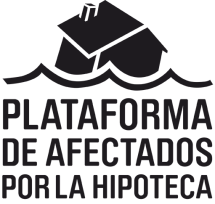 Nombre del municipio a 29 de marzo de 2016El gobierno local y grupos municipales abajo firmantes se han reunido con miembros locales de la PAH, comprometiéndose a:1. Defender públicamente la Ley de Vivienda de la PAH con sus correspondientes 5 demandas para hacer frente a la emergencia habitacional.2. Exigir al Gobierno del Estado y a todos los grupos parlamentarios del Congreso la introducción y legislación de las propuestas recogidas en la Ley de Vivienda de la PAH.3. Apoyar y facilitar cualquier recurso necesario para la legislación y posterior aplicación de la Ley de Vivienda de la PAH.La Ley de Vivienda de la PAH contempla las siguientes 5 demandas:1.- DACIÓN EN PAGO RETROACTIVAMecanismos de segunda oportunidad para conceder la dación en pago y la condonación de la deuda.Inembargabilidad de la vivienda habitual de avalistas.Eliminación de cláusulas abusivas y compensación económica por las mismas.2.- ALQUILER ASEQUIBLEReforma de la LAU para dar seguridad y estabilidad.Ampliación a un mínimo de 5 años y/o fórmulas en las cuales el contrato  solo se pueda rescindir en casos concretos de urgencia.Establecer un marco de regulación de los precios que corresponda a los ingresos de la población.3.- STOP DESAHUCIOSMoratoria sobre desahucios de primera y única vivienda.Obligación de bancos y grandes tenedores de vivienda de ofrecer el alquiler social a las familias afectadas antes de ejecutar un desahucio.Ayudas a pagar el alquiler cuando el propietario es un pequeño tenedor.Obligatoriedad de la Administración Pública a ofrecer realojos incluso frente a casos de ocupación.Asegurar el Derecho de Arraigo en los realojos, ofreciéndoles en el mismo municipio y barrio.4.- VIVIENDA SOCIALMovilización de vivienda vacía mediante la cesión obligatoria.Incrementar el parque público de vivienda.Alquileres Sociales no superiores al 30% de los ingresos de la unidad familiar.5.- SUMINISTROS GARANTIZADOSPrincipio de Precaución: garantía de no cortar los suministros básicos de agua, luz y gas sin antes tener información sobre la situación de las afectadas.Tarifa Social: pago en función de la capacidad adquisitiva.No asumir las deudas con recursos públicos, obligando a las suministradoras a que asuman el coste de las familias que no puedan pagar.